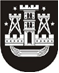 KLAIPĖDOS MIESTO SAVIVALDYBĖS TARYBASPRENDIMASDĖL KLAIPĖDOS MIESTO SAVIVALDYBĖS TARYBOS 2012 M. GRUODŽIO 20 D. SPRENDIMO NR. T2-314 „Dėl keleivių vežimo kainų patvirtinimo“ PAKEITIMO 2013 m. gruodžio 18 d. Nr. T2-336KlaipėdaVadovaudamasi Lietuvos Respublikos vietos savivaldos įstatymo (Žin., 1994, Nr. 55-1049; 2008, Nr. 113-4290, Nr. 137-5379; 2009, Nr. 77-3165; 2010, Nr. 25-1177, Nr. 51-2480, Nr. 86-4525; 2011, Nr. 52-2504; 2012, Nr. 136-6958) 16 straipsnio 2 dalies 37 punktu ir 18 straipsnio 1 dalimi ir Lietuvos Respublikos kelių transporto kodekso (Žin., 1996, Nr. 119-2772; 2009, Nr. 154-6952) 16 straipsnio 2 dalimi, Klaipėdos miesto savivaldybės taryba nusprendžia:1. Pakeisti Klaipėdos miesto savivaldybės tarybos 2012 m. gruodžio 20 d. sprendimą Nr. T2-314 „Dėl keleivių vežimo kainų patvirtinimo“:1.1. išdėstyti 3 punktą taip:,,3. Patvirtinti šiuos vietinio (miesto) susisiekimo autobusų vienkartinių bilietų tarifus:3.1. vienkartinio bilieto – 2,20 Lt;3.2. vienkartinio bilieto, parduodamo autobuse, – 2,60 Lt;3.3. vienkartinio naktinio bilieto, parduodamo autobuse (maršrute Liepojos g.–Jūrininkų pr.), – 3,50 Lt.“;1.2. išdėstyti 4 punktą taip:,,4. Patvirtinti šiuos vietinio (miesto) susisiekimo autobusų vienkartinio bilieto tarifus asmenims, kuriems Lietuvos Respublikos transporto lengvatų įstatymu numatyta teisė įsigyti vienkartinį bilietą su 50 procentų nuolaida: 4.1. vienkartinio bilieto – 1,10 Lt;4.2. vienkartinio bilieto, parduodamo autobuse, – 1,30 Lt;4.3. vienkartinio naktinio bilieto, parduodamo autobuse (maršrute Liepojos g.–Jūrininkų pr.), – 1,75 Lt.“;1.3. išdėstyti 5 punktą taip: „5. Patvirtinti šiuos vietinio (miesto) susisiekimo autobusų vienkartinio bilieto tarifus asmenims, kuriems Lietuvos Respublikos transporto lengvatų įstatymu numatyta teisė įsigyti vienkartinį bilietą su 80 procentų nuolaida:5.1. vienkartinio bilieto – 0,44 Lt;5.2. vienkartinio bilieto, parduodamo autobuse, – 0,52 Lt;5.3. vienkartinio naktinio bilieto, parduodamo autobuse (maršrute Liepojos g.–Jūrininkų pr.), – 0,70 Lt.“;1.4. išdėstyti 7.7 papunktį taip:,,7.7. 30 parų bilieto, parduodamo VšĮ „Klaipėdos keleivinis transportas“ patalpose, papildymas – 91,00 Lt; internetu – 89,00 Lt;“;1.5. išdėstyti 11 punktą taip:,,11. Nustatyti, kad:11.1. elektroninio terminuoto bilieto papildymas įsigalioja po 60 min. nuo papildymo, vienkartinių bilietų papildymas įsigalioja nuo papildymo momento;11.2. elektroninio mėnesio terminuoto bilieto su nuolaida galiojimo pabaiga yra paskutinės einamojo mėnesio dienos 24.00 val.;11.3. elektroninio terminuoto bilieto, pildomo interneto portale, papildymas įsigalioja kitą darbo dieną po pinigų įskaitymo į VšĮ „Klaipėdos keleivinis transportas“ sąskaitą;11.4. elektroniniai metiniai terminuoti bilietai galioja 12 mėn. nuo pirmo galiojimo mėnesio dienos iki paskutinio mėnesio dienos 24.00 val.;11.5. elektroniniai 6 mėnesių terminuoti bilietai galioja 6 mėn. nuo pirmo galiojimo mėnesio dienos iki paskutinio mėnesio dienos 24.00 val.“;1.6. išdėstyti 13 punktą taip:,,13. Patvirtinti šiuos keleivių vežimo vietinio (priemiestinio) reguliaraus susisiekimo maršrutais vienkartinių bilietų tarifus: 13.1. autobuso maršrutu Klaipėdos autobusų stotis–sodai „Dituva“ – 3,50 Lt, sodai „Dituva“–Klaipėdos autobusų stotis – 3,50 Lt;13.2. autobuso maršrutu Klaipėdos Smiltelės stotelė–sodai „Dituva“ – 3,50 Lt, sodai „Dituva“–Klaipėdos Smiltelės stotelė – 3,50 Lt;13.3. autobuso maršrutu Klaipėda–sodai „Aisė“:13.3.1. autobuso (M3) maršrutu Klaipėda–sodai „Aisė“ – 4,40 Lt, sodai „Aisė“–Klaipėda – 4,40 Lt;13.3.2. autobuso (M2) maršrutu Klaipėda–sodai „Aisė“ – 6,00 Lt, sodai „Aisė“–Klaipėda – 6,00 Lt;13.4. autobuso maršrutu Klaipėda–Palanga – 4,60 Lt, Palanga–Klaipėda – 4,60 Lt;13.5. autobuso maršrutu Klaipėda–sodai „Vaiteliai“, „Rasa“ – 4,60 Lt, sodai „Vaiteliai“, „Rasa“–Klaipėda – 4,60 Lt;13.6. autobuso maršrutu Klaipėda–sodai „Tolupis“ – 3,20 Lt, sodai „Tolupis“–Klaipėda – 3,20 Lt;13.7. autobuso maršrutu Klaipėda–Šimkai – 3,20 Lt, Šimkai–Klaipėda – 3,20 Lt;13.8. autobuso maršrutu Klaipėda –Jokūbavas – 4,60 Lt, Jokūbavas–Klaipėda – 4,60 Lt;13.9. autobuso maršrutu Klaipėda –Mazūriškiai – 2,80 Lt, Mazūriškiai–Klaipėda – 2,80 Lt;13.10. autobuso maršrutu Klaipėda–sodai „Šernai“ – 2,80 Lt, sodai „Šernai“–Klaipėda – 2,80 Lt;13.11. autobuso maršrutu Klaipėda–sodai ,,Pušelė“, Baičiai – 2,80 Lt, Baičiai, sodai ,,Pušelė“–Klaipėda – 2,80 Lt;13.12. maršrutinio taksi maršrutu Klaipėda–Kretinga – 5,20 Lt, Kretinga–Klaipėda – 5,20 Lt;13.13. maršrutinio taksi maršrutu Klaipėda–Palanga – 5,00 Lt, Palanga–Klaipėda – 5,00 Lt.“;1.7. išdėstyti 14 punktą taip:,,14. Nustatyti, kad:14.1. šio sprendimo 13 punkte nurodytų autobusų maršrutų važiavimo kaina tarp tarpinių stotelių nustatoma pagal Klaipėdos rajono ir Kretingos rajono savivaldybių patvirtintus vieno kilometro tarifus, išskyrus 13.9, 13.10 ir 13.11 papunkčiuose nurodytus autobusų maršrutus;14.2. šio sprendimo 13.3, 13.7, 13.8, 13.9, 13.10 ir 13.11 papunkčiuose nurodytuose autobusų maršrutuose:14.2.1. iki Klaipėdos miesto ribos (13.10 ir 13.11 papunkčiuose nurodytuose maršrutuose –Lėbartų st.) galioja Klaipėdos mieste patvirtintos visos vietinio (miesto) susisiekimo autobusų bilietų rūšys;14.2.2. už Klaipėdos miesto ribos (13.10 ir 13.11 papunkčiuose nurodytuose maršrutuose –Lėbartų st.) galioja šio sprendimo 13.3, 13.7, 13.8, 13.9, 13.10, 13.11 papunkčiuose patvirtinti keleivių vežimo vietinio (priemiestinio) reguliaraus susisiekimo maršrutais vienkartiniai bilietų tarifai;14.3. Lietuvos Respublikos transporto lengvatų įstatyme nustatytų kategorijų asmenys šio sprendimo 13 punkte nurodytuose autobusų maršrutuose gali įsigyti bilietą su lengvata. Ši nuostata netaikoma šio sprendimo 13.12 ir 13.13 papunkčiuose nurodytuose maršrutinių taksi maršrutuose.“;1.8. išdėstyti 15 punkto pirmąją pastraipą taip:,,15. Nustatyti šiuos keleivių vežimo vietinio (priemiestinio) reguliaraus susisiekimo maršrutais, nurodytais šio sprendimo 13.3 ir 13.7–13.11 papunkčiuose, elektroninių terminuotų bilietų papildymo tarifus (parduodami VšĮ „Klaipėdos keleivinis transportas“ patalpose ir internetu):“.2. Nustatyti, kad šis sprendimas įsigalioja 2014 m. sausio 1 d.3. Skelbti apie šį sprendimą vietinėje spaudoje ir visą sprendimo tekstą – Klaipėdos miesto savivaldybės interneto tinklalapyje.Savivaldybės meras Vytautas Grubliauskas